Приложение 1.Различные способы исследования функции простейшими методами.Пример 1. Определить ограничение функции:а) f1(x)=х2+1;        б) f2(x)=Решение.а) f1(x)=х2+1 является ограниченной снизу на R, так как при  m=1  х2+1 ,   но она не является ограниченной сверху на R;б) f2(x)= ограничена на R, так как при  m=0   >0  R функция f2 ограничена снизу, а при M=1    R функция  f2 ограничена сверху.Пример 2. Найти вертикальные асимптоты графиков функций:а)  f1(x)=tg x;   б) f2(x)=;   в) f3(x)=;   г) f4(x)=.Решение:а) f1(x)=tgx. По второму определению: если x→+0, то f1→-∞; если x→ -0, то f1→ +∞.Ответ: прямые х=+ - вертикальные асимптотыгде Z;в) f3(x)=;Ответ: прямые х=3, х=-2 - вертикальные асимптоты.Ответ: прямые х=0, х=-5 - вертикальные асимптоты.Пример 3. Найти горизонтальные асимптоты графиков функций:а)  f1(x)=+3;   б) f2(x)=;   в) f3(x)=.Решение:а)  f1(x)=+3. По определению (x( f1(x).Ответ: у=3 – горизонтальная асимптота.б) f2(x)=, степень числителя равна степени знаменателя, значит, у =  = 2.Ответ: у=2 – горизонтальная асимптота.в) f3(x)=, степень числителя меньше степени знаменателя, значит, горизонтальной асимптотой является ось абсцисс.Ответ: у=0 – горизонтальная асимптота.Пример 4. Найти горизонтальную асимптоту графика функции f2(x)=.  Решение.1) выделить целую часть, при делении получается const + остаток; const – это горизонтальная асимптота, например,  2) выразить х через у, знаменатель полученной дроби приравнять к нулю и решить полученное уравнение, если  корень уравнения, то у=- горизонтальная асимптота, Пример 5. Найти асимптоты функций:а)  f1(x)=;   б) f2(x)=.Решение:а)  f1(x)==Ответ: х=-3 – вертикальная асимптота; у=х-6 – наклонная асимптота.б) f2(x)==Ответ: х=1, х=-2 – вертикальные асимптоты; у=х-4 – наклонная асимптота.Пример 6. Найти области существования графиков функций:а) f1(x)=;   б)  f2(x)=.Решение.Пример 7. Найдите точку максимума функции f(x)=-x2+12x-6Решение. Первый способ: квадратная функция с отрицательным старшим коэффициентом     (а=-1) достигает максимума в точке xmax=-==6. Ответ: 6.Второй способ: выделим полный квадрат в квадратном трехчлене, получим          f(x)=-x2+12x-6=-(x2-12x+36)+30=-(x-6)2+30 (а<0), max f(x)=30 достигается при x=6.                            Пример 8. Найти наименьшее значение функции f (x)=х2+1.Решение. 1)  f ограничена снизу на R, так как при  m=1  х2+1 ;                2) f (x)=1 при х=0, то есть   f (0)=1.Ответ: f (x)= f (0)=1.Пример 9. Найти наибольшее значение функции  f (x)=1) f ограничена снизу на R, так как при  m=0   >0 ;2) но минимального значения f не принимает, так как ;3) f ограничена сверху на R, так как при  M=1    ; 4)  f (x)=1 при х=0, то есть   f (0)=1.Ответ:  f (x)= f (0)=1.Пример 10. Найти наибольшее и наименьшее значение функции:а) f1(x)=-2х+1 на [-3; 2];     б) f2(x)=x2-2х-5 на [0; 7];     в) f3(x)=2sin3x+1 на [100; 120].     Решение.а) f1(x)=-2х+1 – линейная функция. Графиком является - прямая. Так как k<0, то f1 убывает, значит, наибольшее значение на [-3; 2] достигается в левом конце отрезка, а наименьшее – в правом.Ответ: f1(-3)=7, f1(2)= -3.б) f2(x)=x2-2х-5 - квадратичная функция. Графиком является парабола, ветви направлены вверх. Наименьшее значение достигается в абсциссе вершины параболы, то есть в точке xb= -  =  = 1. xb=1 принадлежит [0; 7], значит, f2(1) = -6. Наибольшее значение достигается в точке x=7, наиболее удаленной от xв, значит, f2(7) =30. Ответ: f2(7) =30;  f2(1) = -6.в) f3(x)=2sin3x+1 – функция синус. Графиком является синусоида, полученная из графика функции y=sin x с помощью сжатия к оси у с коэффициентом 3, растяжением от оси х с коэффициентом 2, параллельным переносом на 1 единицу вверх. Длина  [100; 120] больше периода (Т=), следовательно, f3(x) = max f3(x)=3; f3(x) = min f3(x)= -1  на всей области определения.Ответ: f3(x)=3; f3(x)= -1.Пример 11. Найти наименьшее значение функции f (x)= + .Решение.D(f)={x.f возрастающая на D(f) как сумма двух возрастающих функций, поэтому, f< f(x).Ответ:  f(x)= f=.Пример 12. Найти наибольшее значение функции  f(x)=.(1 – x - x2) = - (x2 + 2x + - ) =  – (x + )2.g(t)=t является возрастающей на D(f) на D(f), причем   при х = - .Ответ:  f (x)= f (- ) =.Пример 13. Найти наибольшее и наименьшее значение функции  f(х)=f(х)=, если cos x = 1x=2;  f(х)=2, если cos x = -1x =2.Ответ:  f(x)=2 достигается при x =2;  f(х)= достигается при x=2Пример 14. Найти наибольшее и наименьшее значение функции:а) f1(x)=9x-23x на отрезке [-1;2;     б) f2(x)=2sin x – cos 2x + cos2x;          в) f3(х)=4x+6- x2 на отрезке [-1; 3].Решение.а) f1(x)=9x-23x  на отрезке [-1;2.Пусть 3x=t. Так как -1, то . Тогда необходимо найти наибольшее и наименьшее значение квадратичной функции f(t)=t2-2t на отрезке [; 9]. Графиком функции является парабола, ветви направлены вверх. Наименьшее значение достигается в абсциссе вершины параболы, то есть в точке tв= -  = =1, tв=1  принадлежит отрезку [; 9], значит,  f(t)=f (1)= -1. Наибольшее значение достигается в точке t=9, наиболее удаленной от tв, значит,   f(t)=f(9)=63.Если t=1,то x=0; если t=9,то x=2  f1(0)= -1;   f1(2)= 63.Ответ:  f1(0)= -1;   f1(2)= 63.б) f2(x)=2sin x – cos 2x + cos2x. Так как cos 2x=1-2sin2x, cos2x=1-sin2x, то f2(x)=2sin x – cos 2x + cos2x=2sin x-1+2sin2x+1-sin2x= sin2x+2sin x. Пусть sin x=t, где -1t1. Тогда необходимо найти наибольшее и наименьшее значение квадратичной функции f(t)=t2+2t на отрезке [-1; 1]. Графиком функции является парабола, ветви направлены вверх. Наименьшее значение достигается в абсциссе вершины параболы, то есть в точке tв= -  = = -1, tв = -1  принадлежит отрезку [-1; 1], следовательно,          f(t) =f (-1)= -1. Функция f(t)=t2+2t на отрезке [-1; 1] возрастает, значит, наибольшее значение достигается в крайней правой точке отрезка, в точке t=1, f(t) =f (1)= 3. Если t=-1,то sin x=-1 x= -; если t=1,то sin x=1 x= Ответ:  f2(x) = 3 достигается при x =   f2(x) = -1 достигается при    x = -в) f3(х)=4x+6-x2 на отрезке [-1; 3].  f3(х)=4x+6-x2=-(x2-4x+4-4)+ 6= =-(x-2)2+6+4. Так как a2=2, то f3(х) =-2+6+4.Пусть =t. По условию x[-1; 3], поэтому, t[0; 3]. Как и в двух предыдущих заданиях решение сводится к исследованию квадратичной функции f(t)=-t2+6t+4 на отрезке [0; 3]. Графиком функции является парабола, ветви направлены вниз. Наибольшее значение достигается в абсциссе вершины параболы, то есть в точке xв= -  = =3, xв=3  принадлежит отрезку [0; 3], причем, на этом отрезке функция f(t) возрастает. Следовательно,                    f(t) =f (0)= 4,  f(t) =f (3)= 13.Если t=0, то x=2. Если t=3, то =3 По условию x[-1; 3] x=-1.Ответ:  f3(2) = 4;   f3(-1) = 13.Пример 15. Найти экстремумы функции:а) f1(x)=;      б) f2(x)=.   Решение.а) f1(x)= D (f1)=R. Рассмотрим функцию y= f1(x) как уравнение относительно Если у=-1, то х=-1; если у=4, то х=.Ответ: -1 – точка минимума,  – точка максимума.б) f2(x)= D (f2)=(-. Рассмотрим функцию y= f2(x) как уравнение Учитывая множество значений функции, определяем, какая из точек является точкой минимума, а какая – точкой максимума.Ответ:  2-2√3 – точка минимума, 2+2√3 – точка максимума. Пример 16. Найдите наименьшее значение функции:а) f1(x)=32x-1+4·33-2x;  б) f2(x)= на интервале ();   в) f3=г) f4=+.Решение.а) f1(x)=32x-1+4·33-2x. Числа 3n и  4·3m положительны при любых действительных значениях n и m, согласно неравенству (1), имеем:  f1(x)=32x-1+4·33-2x Итак, f1(x)12 при любом действительном х, причем знак равенства достигается при            32x-1=4·33-2x4= 4=34х-4х=.Ответ:   f1(x)= f1=12.б) f2(x) = =+= = +  + 2.По условию sin x . Согласно неравенству (2), для t>0:  f2(x)=+  + 22+ 2 = 4. Итак, f2(x)4, причем знак равенства достигается при    sin x = 1. Так как   , значит х =    Ответ: f2(x) =  f2 = 4.в) Согласно неравенству (3), имеем  f3=== = x2+11. Итак, f3(x)1, причем знак равенства достигается при одновременном выполнении равенств  и x2+11, то есть при x=0. Ответ:  f3(x)= f3()=1.г) f4=+.   Введем векторы = и =. Тогда ; , , =. Согласно неравенству (5), имеем  f4.           f4 при , то есть когда =  6 – 2x = x - 23x=8  x = .Ответ:  f4(x) = f4 =.Пример 17. Найдите наибольшее значение функцииа) f1(x)=sin x(sin x + cos x)+cos x;     б) f2(x)=2x+; в) f3=.Решение.а) f1(x)=sin x(sin x + cos x)+cos x. Согласно неравенству (4), sin x + cos x.Значит, f1(x)=sin x(sin x + cos x)+cos xsin x +cos x = (sin x + cos x)=2.Итак,  f1(x)=2. При этом х = arcsin + 2, , то есть х = + 2, .Ответ:  f1(x)=2 достигается при х = + 2, б) f2(x)=2x+. D(f2)={x. Введем векторы = и =. Тогда ; =,  не зависят от переменной, условие необходимое для неравенства (6) соблюдено.  . Согласно неравенству (6), имеем   f2(x). Причем f2 при , то есть когда    D(f2). Ответ:  f2(x)= f2 в) f3=.D(f3)={xВведем векторы = и =. Тогда = 2x; == x, так как х , = 2 – const, условие необходимое для неравенства (6) соблюдено.Согласно неравенству (6), имеем   f3(x)=2. Причем f3=2 при , то есть когда    Проверим векторы  на сонаправленность при х =   и х = 1. При х =   векторы  сонаправлены, при х = 1 - нет.Ответ:  f3(x) = f3 = f3 = 2.Применение одновременно нескольких способов нахождения экстремумов функции, наибольшего (максимального) и наименьшего (минимального) значения функции без применения метода математического анализа.Пример 18. Найдите точку минимума функции а) f1(x)=;     б) f2(x)= Решение.а) f1(x)=. Квадратичная функция g(x)= (a>0) имеет в точке x=-==3 минимальное значение g(x)= = 2. Так как функция p(t)= возрастает на (0; +), а 2(0; +), то данная сложная функция f1(x)= достигает минимума в той же точке, в которой достигает минимума подкоренное выражение. Ответ: 3.б) f2(x)=Первый способ: квадратичная функция g(x)= (a>0) имеет в точке    x=-==10 минимальное значение g(x)= = 40. Так как функция p(t)= возрастает на (0; +), а 40(0; +), то данная сложная функция f2(x)= имеет минимальное значение в точке х=10.Ответ: 10.Второй способ: выделим полный квадрат в квадратном трехчлене, получим         g(x)=x2 - 20x +100 + 40 = (x -10)2 + 40 (a>0),   g (x)=40 достигается при x =10 .Пример 22. Найдите точку максимума функции f(x)=116x-x².Решение.Функция p(t)=11t возрастающая, заданная функция f(x)=116x-x² достигает максимума в той же точке, в которой достигает максимума функция g(x)=6x-x2. Так как а<0, то g(x) достигает максимума в точке x=-==3.  Ответ: 3.Пример 20. При каком значении m функция f(x)=имеет максимум в точке x0 =1,3?Решение. Функция g(x)= является квадратичной (a=-5; a<0) и имеет точку максимума x=-=. Так как функция p(t)= возрастает на R, то данная функция принимает максимальное значение в точке x=. Следовательно, 1,3, значит m=-13.Ответ: –13.Пример 21. Найдите наибольшее значение функции f(x)=Решение.Первый способ: квадратичная функция g(x)= (a>0) имеет в точке     x=-==5 минимальное значение g(5)= = 729. Так как E(g)=[729; +) и функция p(t)= убывает на промежутке (0; +), следовательно, она принимает наибольшее значение при наименьшем значении аргумента. Отсюда получаем, что данная сложная функция f(x)= при х=5 принимает наибольшее значение, равное f(x)==-3+3=0.Ответ:  f(x)= f (5) =0.Второй способ: выделим полный квадрат в квадратном трехчлене, получим         g(x)=x2 - 10x +25 + 729 = (x -5)2 + 729. Так как (x -5)20 при всех значениях xR , причем равенство достигается при x = 5, то имеем (x -5)2 + 729  729. Так как функция p(t)= Следовательно, данная сложная функция f(x)=при x = 5 принимает наибольшее значение 0.Ответ:  f(x)= f (5) =0.Пример 22. Найти наибольшее и наименьшее значение функции:Решение.tmin t=-1, max t=4, при этом D1=0, х=. Если t=-1, то х=1; если t=4, то х=.f(t)=5t – функция возрастающая 5-15t54, значит  f2(x)= f2(1)=,  f2(x)= f2(1)=.Ответ:  f2(x)= f2(1) = ,  f2(x)= f2(1) = .Решение текстовой задачи, используя рассмотренные способы вычисления наибольших и наименьших значений.Пример 23. Определите, какой из всех возможных прямоугольников периметра, равного р, имеет наибольшую площадь.Решение.Пусть x – одна из сторон прямоугольника, тогда  – вторая сторона прямоугольника, значит, S = x  . Рассмотрим площадь как функцию величины x.S(x) = x  = -x2 +  - квадратичная функция. Графиком является парабола, ветви направлены вниз, поэтому наибольшее значение достигается в абсциссе вершины параболы, то есть в точке xв=. Значит, x – сторона квадрата.Ответ: квадрат.б) f2(x)=По первому определению: 2х – 1хПроверка.  Если х то 4х+3.Ответ: x =  – вертикальная асимптота.Ответ: x =  – вертикальная асимптота.Ответ: x =  – вертикальная асимптота.по первому определению:(х-3)(х+2)=0,х=3 или х=-2.Проверка. Если х=3, то х+10;                   если х=-2, то х+10.Воспользуемся вторым определением, тогда решение выглядит так: Воспользуемся вторым определением, тогда решение выглядит так: Воспользуемся вторым определением, тогда решение выглядит так: выясним интервалы знакопостоянстватогда   (x, (x,  (x,(x.выясним интервалы знакопостоянстватогда   (x, (x,  (x,(x. Рис. 1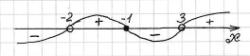 г) f4(x)=,г) f4(x)=,причем  х=5D(f4), но х=5 - не является вертикальной асимптотой;по первому определению:х(х+5)=0,х=0 или х=-5.Проверка. Если х=0, то 10;                   если х=-5, то 10.Решим по второму определению: Решим по второму определению: выясним интервалы знакопостоянстватогда   (x, (x,  (x,                   (x, выясним интервалы знакопостоянстватогда   (x, (x,  (x,                   (x,  Рис. 2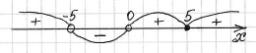 выясним интервалы знакопостоянстватогда   (x, (x,  (x,                   (x, выясним интервалы знакопостоянстватогда   (x, (x,  (x,                   (x, Проверим х=5:  (x, (x,  условие второго определения не выполняется, значит, х=5 - не является вертикальной асимптотой.Проверим х=5:  (x, (x,  условие второго определения не выполняется, значит, х=5 - не является вертикальной асимптотой.Проверим х=5:  (x, (x,  условие второго определения не выполняется, значит, х=5 - не является вертикальной асимптотой.f2(x)=,_4х  + 3 | 2х – 1  4х  – 2    2           5= ; у = 2 – горизонтальная асимптота.например,f2(x)=,х(у) = ,2(у-2)=0,у=2, у = 2 – горизонтальная асимптота.1.  х+3=0,     х=-3,проверка, если х=-3, то х(х-3)0, значит, х=-3 – вертикальная асимптота.проверка, если х=-3, то х(х-3)0, значит, х=-3 – вертикальная асимптота.проверка, если х=-3, то х(х-3)0, значит, х=-3 – вертикальная асимптота.2. Степень числителя на единицу больше степени знаменателя, значит, есть наклонная 2. Степень числителя на единицу больше степени знаменателя, значит, есть наклонная 2. Степень числителя на единицу больше степени знаменателя, значит, есть наклонная 2. Степень числителя на единицу больше степени знаменателя, значит, есть наклонная асимптота. Выделим целую частьасимптота. Выделим целую частьасимптота. Выделим целую частьасимптота. Выделим целую часть _х2 - 3х |  х + 3х2 + 3х    х - 6    _- 6х-6х – 18  18 _х2 - 3х |  х + 3х2 + 3х    х - 6    _- 6х-6х – 18  18f1(x)==х-6+;(x, значит, по определению у=х-6 – наклонная асимптота.1. (х-1)(х+2)=0,     х=1 или х=-2проверка, если х=1, то 0, если х=-2, то 0,значит, х=1, х=-2 – вертикальные асимптоты.проверка, если х=1, то 0, если х=-2, то 0,значит, х=1, х=-2 – вертикальные асимптоты.2. Степень числителя на единицу больше степени знаменателя, значит, есть наклонная асимптота. Выделим целую часть2. Степень числителя на единицу больше степени знаменателя, значит, есть наклонная асимптота. Выделим целую часть2. Степень числителя на единицу больше степени знаменателя, значит, есть наклонная асимптота. Выделим целую часть _х³-3х2+2х-1 |  х²+х-2х3+ х  - 2х       х - 4 _- 4х²+4х-1    -4х²-4х+8            8х-9 _х³-3х2+2х-1 |  х²+х-2х3+ х  - 2х       х - 4 _- 4х²+4х-1    -4х²-4х+8            8х-9f2(x)==х-4+; _х³-3х2+2х-1 |  х²+х-2х3+ х  - 2х       х - 4 _- 4х²+4х-1    -4х²-4х+8            8х-9 _х³-3х2+2х-1 |  х²+х-2х3+ х  - 2х       х - 4 _- 4х²+4х-1    -4х²-4х+8            8х-9(x   f2(x)  x-4  (f2(x) - (x-4))  0, значит, у=х-4 – наклонная асимптота.а) f1(x)=.1. Ранее нашли(пример 3(б)).х = - вертикальная асимптота, у=2 – горизонтальная асимптота.х = - вертикальная асимптота, у=2 – горизонтальная асимптота.2. Нули функции=0,если 4х+3=0,         х=-3.  Интервалы знакопостоянства Рис. 3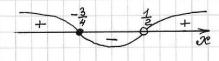  Рис. 3Области существования графика функций(заштрихованы) Рис. 4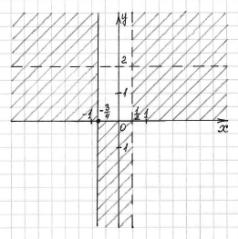  Рис. 4 Рис. 4б)  f2(x)=.1. Ранее нашли(пример 5(а)).х=-3 – вертикальная асимптота; у=х-6 – наклонная асимптота.х=-3 – вертикальная асимптота; у=х-6 – наклонная асимптота.2. Нули функции=0,если x2-3x=0,x(x-3)=0,x=0 или х=3.3.  Интервалы знакопостоянства Рис. 5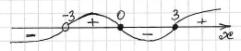  Рис. 5Области существования графика функций(заштрихованы) Рис. 6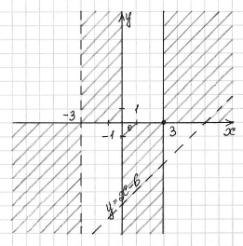  Рис. 6 Рис. 6-1cos x1- cos xsin(- cos x;sin(- cos x;sin(- cos x;q(x)=sin x  возрастает на  cos x.cos x.cos x.g(z)= убывает на R       2.2.переменной х с параметром у:yx2-2yx+2y=4x-1.Если у=0, то уравнение становится линейным, при этом х=Если у0, то yx2-2(y+2)x+(2y+1)=0.Уравнение имеет решения в случае, когда D10.D1=(y+2)2-y(2y+1)=y2+4y+4-2y2-y=-y2+3y+40,то есть y2-3y-40, Рис. 7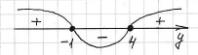 уmin y=-1, max y=4, при этом D1=0, х=.относительно переменной х с параметром у: Рис. 8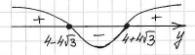  Рис. 8Решением неравенства является множество (-∞, 4-4√3]U[4+4√3,+ ∞) Е(f) = (-∞, 4-4√3] U   Решением неравенства является множество (-∞, 4-4√3]U[4+4√3,+ ∞) Е(f) = (-∞, 4-4√3] U   Решением неравенства является множество (-∞, 4-4√3]U[4+4√3,+ ∞) Е(f) = (-∞, 4-4√3] U   U [4+4√3,+ ∞)  значения у = 4-4√3 и у = 4+4√3 являются значениями минимума и U [4+4√3,+ ∞)  значения у = 4-4√3 и у = 4+4√3 являются значениями минимума и U [4+4√3,+ ∞)  значения у = 4-4√3 и у = 4+4√3 являются значениями минимума и максимума функции. Найдем абсциссы точек, в которых достигаются найденные значениямаксимума функции. Найдем абсциссы точек, в которых достигаются найденные значениямаксимума функции. Найдем абсциссы точек, в которых достигаются найденные значениях2+8=(4-4√3)х-8+8√3 ,х2+8-(4-4√3)х+8-8√3=0 ,х2-2(2-2√3)х+(16-8√3)=0,х2-2(2-2√3)х+(4-8√3+12)=0,х2-2(2-2√3)х+(2-2√3)2=0,(х-(2-2√3))2=0, х-(2-2√3)=0,х=2-2√3; значит, искомая точка имеет координаты (2-2√3; 4-4√3).х2+8=(4-4√3)х-8+8√3 ,х2+8-(4-4√3)х+8-8√3=0 ,х2-2(2-2√3)х+(16-8√3)=0,х2-2(2-2√3)х+(4-8√3+12)=0,х2-2(2-2√3)х+(2-2√3)2=0,(х-(2-2√3))2=0, х-(2-2√3)=0,х=2-2√3; значит, искомая точка имеет координаты (2-2√3; 4-4√3).х2+8=(4+4√3)х-8-8√3 ,х2+8-(4+4√3)х+8+8√3=0 ,х2-2(2+2√3)х+(16+8√3)=0,х2-2(2+2√3)х+(4+8√3+12)=0,х2-2(2+2√3)х+(2+2√3)2=0,(х-(2+2√3))2=0, х-(2+2√3)=0,х=2+2√3; значит, искомая точка имеет координаты (2+2√3; 4+4√3).убывает на промежутке (0; +), получаем2а) f2(x)=5а) f2(x)=5Пусть t=. Найдем множество значений t. Рассмотрим уравнение относительно Пусть t=. Найдем множество значений t. Рассмотрим уравнение относительно Пусть t=. Найдем множество значений t. Рассмотрим уравнение относительно Пусть t=. Найдем множество значений t. Рассмотрим уравнение относительно переменной х с параметром tпеременной х с параметром tпеременной х с параметром ttx2-6tx+10t=4x-9,tx2-2(3t+2)x+(10t+9)=0.Если t=0, то уравнение становится линейным. При этом х=.Если t0, то квадратное уравнение имеет решения в случае, когда D10.D1=(3t+2)2-t (10t+9)=9t2+12t+4-10t2-9t=-t2+3t+40, то есть t2-3t-40.Если t=0, то уравнение становится линейным. При этом х=.Если t0, то квадратное уравнение имеет решения в случае, когда D10.D1=(3t+2)2-t (10t+9)=9t2+12t+4-10t2-9t=-t2+3t+40, то есть t2-3t-40.Если t=0, то уравнение становится линейным. При этом х=.Если t0, то квадратное уравнение имеет решения в случае, когда D10.D1=(3t+2)2-t (10t+9)=9t2+12t+4-10t2-9t=-t2+3t+40, то есть t2-3t-40.Если t=0, то уравнение становится линейным. При этом х=.Если t0, то квадратное уравнение имеет решения в случае, когда D10.D1=(3t+2)2-t (10t+9)=9t2+12t+4-10t2-9t=-t2+3t+40, то есть t2-3t-40. Рис. 9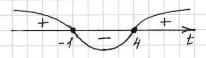  Рис. 9 Рис. 9 Рис. 9